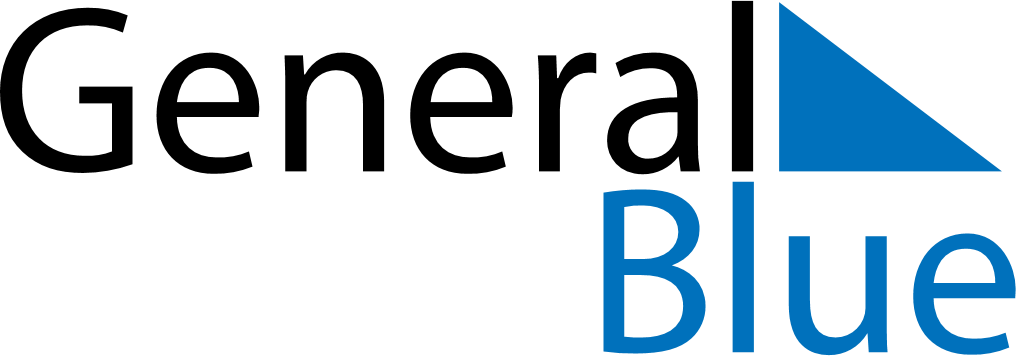 March 2019March 2019March 2019ZambiaZambiaMONTUEWEDTHUFRISATSUN12345678910Women’s Day11121314151617Youth Day1819202122232425262728293031